Asiaq Kalaallit Nunaanni Misissueqqaarnernisilaannaap pissusaanut tunngasunik ilisimatooqAtorfik silaannaap pissusaanut ilisimatuutut programminullu aqutsisutut Kalaallit Nunaanni misissueqqaarnerni inuttassarsiuunneqarpoqNeqeroorutigisinnaavarput Asiaq Kalaallit Nunaanni Misissueqqaarnerni atorfik silaannaap pissusaanut ilisimatuunut aammalu programmimut ingerlatsisutut atorfik unammilligassartalik. Asiami ClimateBasisip iluaniittoq Greenland Ecosystem Monitoring (GEM www.g-e-m.dk) aqunneqarpoq. ClimateBasisip siunertarivaa 1996-imiilli Tunup Avannaarsuani Zackenbergimiit, 2007-iit Kalaallit Nunaata Kitaata nalaani Nuummiit kiisalu 2016-imi Kalaallit Nunaata Kitaaniit Qeqertarsuarmiit paasissutissat eqqortut silaannarmut imermut aputeqarnermullu tunngasut pinngortitamut tunngassutilinnut ilisimatusartunut assigiinngitsunut ingerlateqqinneqarnissaa. Misissuiffinni taakkunani Asiaq arlalinnik silaannaap pissusaanut misissuuteqarpoq, ukiunilu kingullerni qinngornernik mikrobølgenik uuttortaat HATPRO nuissanullu assiliiviit namminneq assiliisartut aamma atorneqarlutik. Eqqaaneqartuni kingullerni ikiariissiternerit killingini nuissanilu patajaassutsit nukissamik oqimaaqatigiissitsinermut sunniutaannik misissuinermut ukkataqarput. Ilisimatuup programimillu ingerlatsisup akisussaaffigivaa; (I) qulakkiissallugu ingerlaavartumik nakkutilliineq; (II) misissuinernik aaqqissuussineq ingerlatsinerlu; (III) pitsaassutsip misissorneqarnerannik ingerlatsineq aqutsinerlu, nakkutilliivinniit paasisanik suliaqarneq misissuinerlu; (IV) inernerit ilisimatusarnerup iluanut  tamanullu saqqummiunneqarnissaat. Asiap iluanik teknikerinut ilisimatuussutsikkullu suleqatinik aammalu nunanit allaneersunik GEM-ip iluani avataanilu suliaqartunut suleqateqarnissaq pingaaruteqarpoq. Silaannarmut  tunngasuni ilisimatuujuvutit saqqummersitaqarlusarsimasoq nunallu tamalaat akornanni attaveqarluartoq. Issittumi silaannaap pissusaanut tunngasunik misilittagaqarputit tassunga ilanngullugu silaannarmi imaluunniit nukissap oqimaaqatigiisinneqarnissaanut misissuiffiit. Suliniutinik ingerlatsinermik, ilisimatusarnissamut qinnuteqarnernik aammalu paasisanik saqqummiisinnaanermik misilittagaqarnissaq pingaaruteqarpoq. Programmeeriilluarsinnaavutit paasissutissallu annertuut suliarisinnaanerannut sungiussisimallutit. Nunat tamalaat akornanneersut avatangiisinut tuanngassutilinni suiniutini suleqatigisinnaavatit. Issittumi sulinermi misilittaanermik misilittagaqarputit, angalarusussinnaavutit Kalaallit Nunaannilu alutornaqisumik najugaqarsinnaasutut imminut takorloorsnnaallutit. Tuluttut tamakkiisumik allattariarsornikkut oqalunnikkullu piginnaaneqarputit iluaqutaasinnaavorlu skandinaviamiusut oqalussinnaaguit,Asiaq Namminersorlutik Oqartussat ataanni suliffeqarfiuvoq namminersortitaq. Assigiinngitsunik suliaqartunik nunallu tamalaat akornaanneersut avatangiisit pillugit uumaatsut Kalaallit Nunaanniittut sulisut katillugu 27-usut misissussallugit akisussaaffigivaat. Suliarisartakkagut ilisimatusarnermiit nittarsaassinerniillu nakkutilliinermut oqartussaqarfinnullu siunnersuinernut attuumassuteqarput. Atorfinittussaq imeqarnermut, Silaannaap pissusaanut Avatangiisinullu attuummassuteqartunut suliaqartunut peqataalissaaq tassanilu aamma teknikerit sannaviat aamma ilaavoq.Atugassarititaasut Namminersorlutik Oqartussat kattuffiullu attuumassuteqarfigisap akornanni isumaqatigiissutaasimasut naapertorlugit inissinneqassapput nunarsuarmilu inissisimaffiit eqqarsaatigalugit unammillerluarsinnaasumik inissisimallutik. Atorfinittussamut inissaqartitsisoqassaaq kiisalu inatsisit malittarisassallu atuuttut naapertorlugit nuunnermut angalanermullu aningaasartuutit matutssuserneqassallutik. Atorfik Nuummi Kalaallit Nunaanni illoqarfinni pingaarnerpaasumi inissisimavoq, illoqarfillu maanna assigiinngisitaartumik kulturillit najugaqarfigisaattut ineriartuleruttorpoq silamilu sunngiffimmi sammineqarsinnaasut kisissaanngitsut periarfissaallutik.Paasissutissat sukumiinerusut www.asiaq.gl -imi pissarsiarineqarsinnaapput. Dr. Martin Olsen (suliaqartunut aqutsisoq, mno@asiaq.gl) saaffigineqarsinnaavoq imaluunniit Dr. Kirsty Langley (ilisimatooq, kal@asiaq.gl) saaffigineqarsinnaalluni.Qinnuteqarfissaq kingulleq tassaavoq 01-08-2019. Kissaatigaarpullu atorfik erngertumik inuttalerneqassasoq.Qinnuteqaat ’Silaannaap pissusaanut ilisimatooq’-imik nalunaaqutissavat nassiussilerninnilu CV, soraarummeernermi uppernarsaatit attuumassuteqartut, naqitanngorlugit saqqummersinneqarsimasut allattorsimaffiat kiisalu paasissutissat oqaaseqatillu marluk ilanngullugit asiaq@asiaq.gl -imut ilanngunneqassallutik.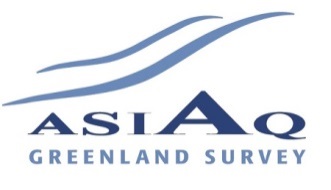 